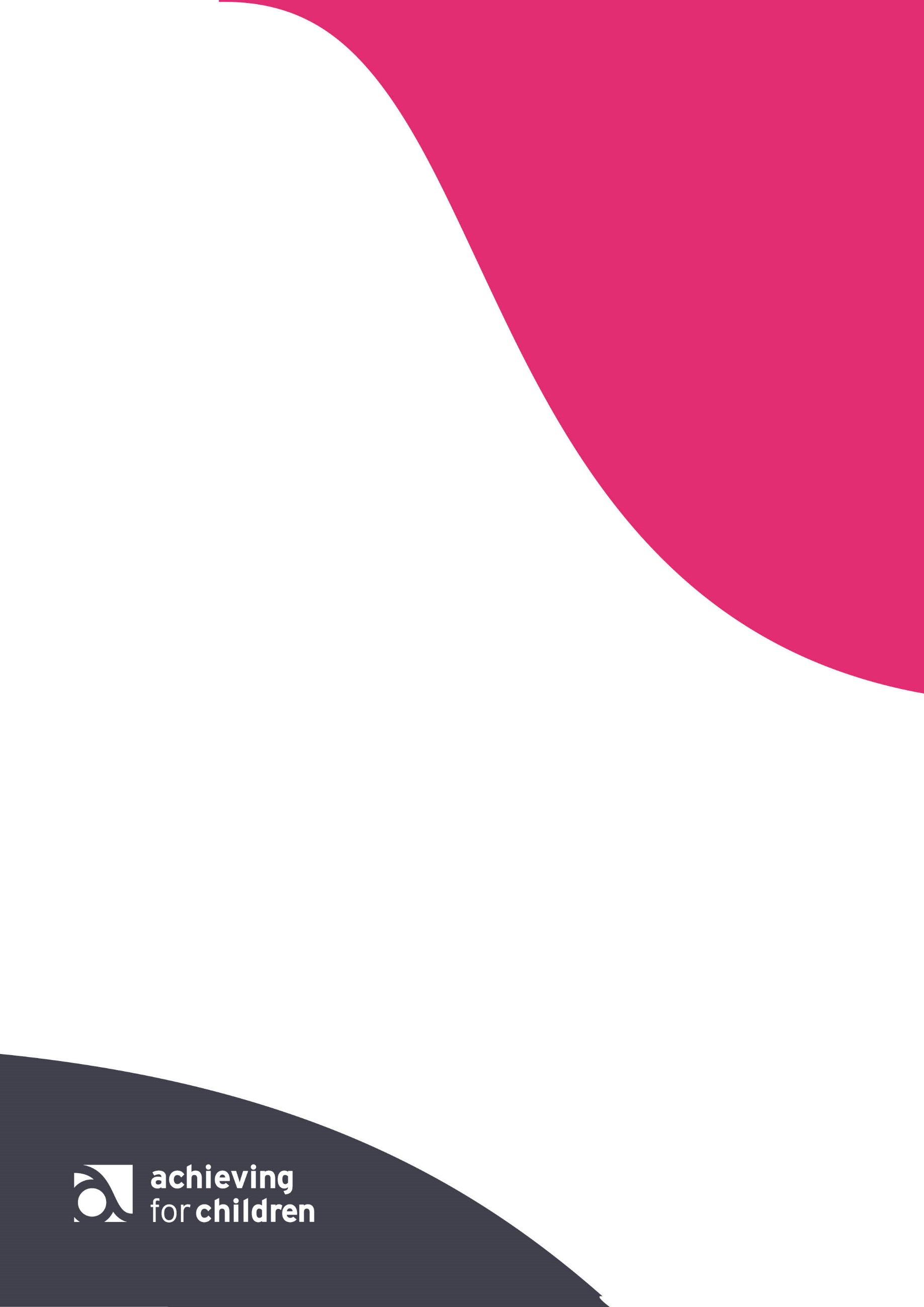 Improving qualityfor childrenA quality improvement tool 
for early years provision Self-evaluation toolSupporting high quality early years provision for Achieving for Children Improving quality for children self-evaluation tool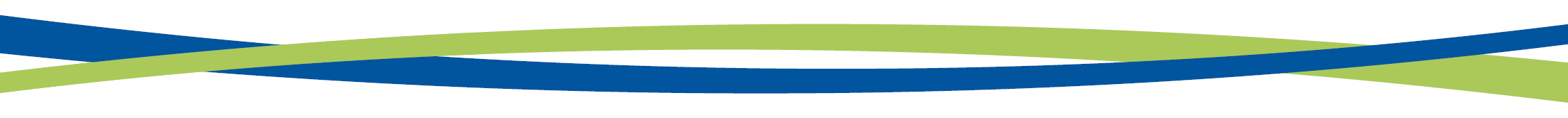 Before using this self-evaluation tool please refer to:Improving quality for children guidance notesCurrent government legislation for early years care, learning and  developmentImproving quality for children summaryName of setting:  Manager: Inclusion and improvement advisor: 					Last Ofsted inspection and outcome: 							Date IQC completed: 									Review date: Reviewed onSection12345678Setting Section12345678Setting Enabling environments:	Securing high quality environments for play and learningTeaching, learning and development:	Supporting progress, learning and transitionThe Safeguarding and Welfare requirementsLeadership and the learning environment:	Strengthening leadership for learningLeadership and management:	Developing practitioner learningPartnership with parents:	Facilitating partnerships for learningSEND provision and inclusive practice      8. Leadership and management:         Sustainability and continuous improvement